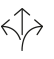 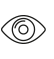 Tests réalisés	Serrures et ferrures de bâtiment – Ferrures pour portes coulissantes et pliantes selon EN 1527 / 2013– Durée de la fonctionnalité: catégorie 6 (catégorie la plus élevée = 100’000 cycles)Ferrures de meuble – Résistance et solidité des ferrures pour portes coulissantes et volets roulants selon EN 15706 / 2009Garantie	Hawa garantit le bon fonctionnement des produits livrés par ses soins et la durabilité de tous les composants, à l’exception des pièces d’usure, pour une période de 2 ans à compter du transfert du risque.Version du produit	Hawa Junior 120 A Pocket composé d'un rail de roulement (épaisseur de la paroi en aluminium 3,8 mm), chariots à palier, butée, butée à ressort ou amortisseur SoftMove 120, profil porteur avec sabot de suspension, guidage au sol sans jeu.En option :(….) Rail de guidage, à encastrer dans une rainure, plastique (….) Set pour montage et démontage du rail(….) Cache à clipser du profil de montage, pour cacher le linteau, aluminium (….) Butée à ressortInterfaces	Panneau de porteFixation vissée ou soudée de la bride de supportRainure de guidage (H × P) 20 × 10 mm (20 × 12 mm pour le rail de guidage plastique)Structure à galandageLa structure à galandage doit être réalisée sur placeKit de montageLe profil de logement est posé pendant l’installation du système à galandage